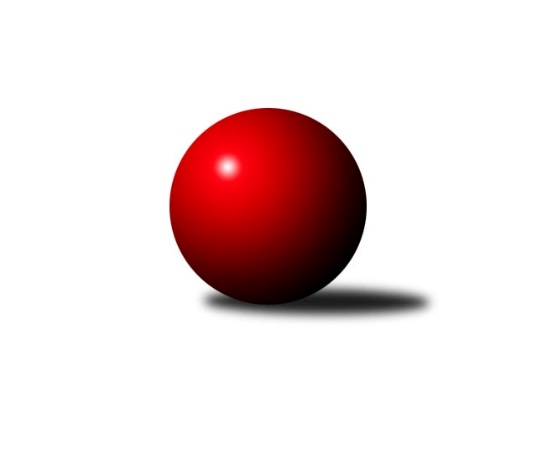 Č.7Ročník 2018/2019	24.4.2024 Okresní přebor Jindřichova Hradce 2018/2019Statistika 7. kolaTabulka družstev:		družstvo	záp	výh	rem	proh	skore	sety	průměr	body	plné	dorážka	chyby	1.	TJ Nová Včelnice B	6	5	0	1	28.0 : 8.0 	(33.0 : 15.0)	1586	10	1114	472	38.7	2.	TJ Kunžak B	6	5	0	1	25.0 : 11.0 	(27.0 : 21.0)	1547	10	1110	437	40.8	3.	TJ Slovan Jindřichův Hradec B	6	4	0	2	25.0 : 11.0 	(30.0 : 18.0)	1503	8	1096	408	45.2	4.	TJ Centropen Dačice E	6	3	0	3	18.0 : 18.0 	(25.0 : 23.0)	1518	6	1084	434	47.5	5.	TJ Sokol Slavonice C	6	3	0	3	17.0 : 19.0 	(24.5 : 23.5)	1520	6	1093	427	38.5	6.	TJ Kunžak D	6	1	0	5	7.0 : 29.0 	(15.0 : 33.0)	1472	2	1067	405	47.8	7.	TJ Loko Č. Budějovice C	6	0	0	6	6.0 : 30.0 	(13.5 : 34.5)	1415	0	1015	400	53.5Tabulka doma:		družstvo	záp	výh	rem	proh	skore	sety	průměr	body	maximum	minimum	1.	TJ Slovan Jindřichův Hradec B	4	4	0	0	23.0 : 1.0 	(26.0 : 6.0)	1650	8	1714	1596	2.	TJ Nová Včelnice B	3	3	0	0	16.0 : 2.0 	(19.5 : 4.5)	1633	6	1639	1630	3.	TJ Centropen Dačice E	3	3	0	0	15.0 : 3.0 	(17.0 : 7.0)	1609	6	1669	1560	4.	TJ Kunžak B	4	3	0	1	15.0 : 9.0 	(17.0 : 15.0)	1537	6	1586	1485	5.	TJ Sokol Slavonice C	3	2	0	1	11.0 : 7.0 	(16.0 : 8.0)	1536	4	1542	1525	6.	TJ Loko Č. Budějovice C	2	0	0	2	3.0 : 9.0 	(6.0 : 10.0)	1424	0	1465	1382	7.	TJ Kunžak D	2	0	0	2	2.0 : 10.0 	(7.0 : 9.0)	1483	0	1526	1440Tabulka venku:		družstvo	záp	výh	rem	proh	skore	sety	průměr	body	maximum	minimum	1.	TJ Kunžak B	2	2	0	0	10.0 : 2.0 	(10.0 : 6.0)	1574	4	1604	1544	2.	TJ Nová Včelnice B	3	2	0	1	12.0 : 6.0 	(13.5 : 10.5)	1562	4	1572	1535	3.	TJ Sokol Slavonice C	3	1	0	2	6.0 : 12.0 	(8.5 : 15.5)	1514	2	1533	1501	4.	TJ Kunžak D	4	1	0	3	5.0 : 19.0 	(8.0 : 24.0)	1470	2	1529	1420	5.	TJ Slovan Jindřichův Hradec B	2	0	0	2	2.0 : 10.0 	(4.0 : 12.0)	1430	0	1500	1360	6.	TJ Centropen Dačice E	3	0	0	3	3.0 : 15.0 	(8.0 : 16.0)	1488	0	1527	1414	7.	TJ Loko Č. Budějovice C	4	0	0	4	3.0 : 21.0 	(7.5 : 24.5)	1413	0	1533	1330Tabulka podzimní části:		družstvo	záp	výh	rem	proh	skore	sety	průměr	body	doma	venku	1.	TJ Nová Včelnice B	6	5	0	1	28.0 : 8.0 	(33.0 : 15.0)	1586	10 	3 	0 	0 	2 	0 	1	2.	TJ Kunžak B	6	5	0	1	25.0 : 11.0 	(27.0 : 21.0)	1547	10 	3 	0 	1 	2 	0 	0	3.	TJ Slovan Jindřichův Hradec B	6	4	0	2	25.0 : 11.0 	(30.0 : 18.0)	1503	8 	4 	0 	0 	0 	0 	2	4.	TJ Centropen Dačice E	6	3	0	3	18.0 : 18.0 	(25.0 : 23.0)	1518	6 	3 	0 	0 	0 	0 	3	5.	TJ Sokol Slavonice C	6	3	0	3	17.0 : 19.0 	(24.5 : 23.5)	1520	6 	2 	0 	1 	1 	0 	2	6.	TJ Kunžak D	6	1	0	5	7.0 : 29.0 	(15.0 : 33.0)	1472	2 	0 	0 	2 	1 	0 	3	7.	TJ Loko Č. Budějovice C	6	0	0	6	6.0 : 30.0 	(13.5 : 34.5)	1415	0 	0 	0 	2 	0 	0 	4Tabulka jarní části:		družstvo	záp	výh	rem	proh	skore	sety	průměr	body	doma	venku	1.	TJ Nová Včelnice B	0	0	0	0	0.0 : 0.0 	(0.0 : 0.0)	0	0 	0 	0 	0 	0 	0 	0 	2.	TJ Loko Č. Budějovice C	0	0	0	0	0.0 : 0.0 	(0.0 : 0.0)	0	0 	0 	0 	0 	0 	0 	0 	3.	TJ Slovan Jindřichův Hradec B	0	0	0	0	0.0 : 0.0 	(0.0 : 0.0)	0	0 	0 	0 	0 	0 	0 	0 	4.	TJ Sokol Slavonice C	0	0	0	0	0.0 : 0.0 	(0.0 : 0.0)	0	0 	0 	0 	0 	0 	0 	0 	5.	TJ Kunžak B	0	0	0	0	0.0 : 0.0 	(0.0 : 0.0)	0	0 	0 	0 	0 	0 	0 	0 	6.	TJ Kunžak D	0	0	0	0	0.0 : 0.0 	(0.0 : 0.0)	0	0 	0 	0 	0 	0 	0 	0 	7.	TJ Centropen Dačice E	0	0	0	0	0.0 : 0.0 	(0.0 : 0.0)	0	0 	0 	0 	0 	0 	0 	0 Zisk bodů pro družstvo:		jméno hráče	družstvo	body	zápasy	v %	dílčí body	sety	v %	1.	Martin Kovalčík 	TJ Nová Včelnice B 	5	/	5	(100%)	10	/	10	(100%)	2.	Miloš Veselý 	TJ Centropen Dačice E 	5	/	5	(100%)	9	/	10	(90%)	3.	Jovana Vilímková 	TJ Kunžak B 	5	/	5	(100%)	8	/	10	(80%)	4.	Vladimír Klíma 	TJ Nová Včelnice B 	5	/	5	(100%)	7	/	10	(70%)	5.	Marie Škodová 	TJ Slovan Jindřichův Hradec B 	5	/	6	(83%)	10	/	12	(83%)	6.	František Hána 	TJ Nová Včelnice B 	5	/	6	(83%)	7	/	12	(58%)	7.	Jiří Kačo 	TJ Slovan Jindřichův Hradec B 	4	/	5	(80%)	9	/	10	(90%)	8.	Martin Novák 	TJ Slovan Jindřichův Hradec B 	4	/	5	(80%)	5	/	10	(50%)	9.	Radka Burianová 	TJ Kunžak B 	4	/	6	(67%)	9	/	12	(75%)	10.	Václav Klojda ml.	TJ Loko Č. Budějovice C 	4	/	6	(67%)	8.5	/	12	(71%)	11.	Aleš Pavlů 	TJ Sokol Slavonice C 	3	/	4	(75%)	6	/	8	(75%)	12.	Libor Lacina 	TJ Sokol Slavonice C 	3	/	4	(75%)	5	/	8	(63%)	13.	Marie Zoubková 	TJ Kunžak B 	3	/	5	(60%)	3	/	10	(30%)	14.	Marcela Chramostová 	TJ Kunžak D 	3	/	6	(50%)	6	/	12	(50%)	15.	Jiří Matouš 	TJ Centropen Dačice E 	3	/	6	(50%)	5.5	/	12	(46%)	16.	Jiří Pšenčík 	TJ Sokol Slavonice C 	2	/	3	(67%)	5	/	6	(83%)	17.	Libuše Hanzalíková 	TJ Kunžak B 	2	/	3	(67%)	4	/	6	(67%)	18.	Aneta Kameníková 	TJ Centropen Dačice E 	2	/	3	(67%)	4	/	6	(67%)	19.	Josef Jirků 	TJ Slovan Jindřichův Hradec B 	2	/	3	(67%)	3	/	6	(50%)	20.	Tereza Tyšerová 	TJ Nová Včelnice B 	2	/	4	(50%)	5.5	/	8	(69%)	21.	Václav Klojda st.	TJ Loko Č. Budějovice C 	2	/	4	(50%)	4	/	8	(50%)	22.	Lubomír Náměstek 	TJ Centropen Dačice E 	2	/	5	(40%)	5.5	/	10	(55%)	23.	Dana Kopečná 	TJ Kunžak D 	2	/	5	(40%)	5	/	10	(50%)	24.	Milena Žampachová 	TJ Sokol Slavonice C 	1	/	1	(100%)	2	/	2	(100%)	25.	Josef Smažil 	TJ Sokol Slavonice C 	1	/	1	(100%)	1.5	/	2	(75%)	26.	Jaroslav Vrzal 	TJ Slovan Jindřichův Hradec B 	1	/	2	(50%)	1	/	4	(25%)	27.	Martin Fiala 	TJ Sokol Slavonice C 	1	/	2	(50%)	1	/	4	(25%)	28.	Jiří Hembera 	TJ Nová Včelnice B 	1	/	3	(33%)	3	/	6	(50%)	29.	Marie Kudrnová 	TJ Kunžak B 	1	/	5	(20%)	3	/	10	(30%)	30.	Stanislav Vítek 	TJ Nová Včelnice B 	0	/	1	(0%)	0.5	/	2	(25%)	31.	Ondřej Kubeš 	TJ Sokol Slavonice C 	0	/	2	(0%)	0	/	4	(0%)	32.	Milan Hendrych 	TJ Slovan Jindřichův Hradec B 	0	/	2	(0%)	0	/	4	(0%)	33.	Lenka Pudilová 	TJ Kunžak D 	0	/	3	(0%)	0	/	6	(0%)	34.	Milena Berková 	TJ Kunžak D 	0	/	4	(0%)	2	/	8	(25%)	35.	Lucie Kreklová 	TJ Loko Č. Budějovice C 	0	/	4	(0%)	1	/	8	(13%)	36.	Jan Ondřich 	TJ Loko Č. Budějovice C 	0	/	4	(0%)	0	/	8	(0%)	37.	František Běhůnek 	TJ Sokol Slavonice C 	0	/	5	(0%)	3	/	10	(30%)	38.	Pavel Terbl 	TJ Centropen Dačice E 	0	/	5	(0%)	1	/	10	(10%)	39.	Stanislava Kopalová 	TJ Kunžak D 	0	/	5	(0%)	1	/	10	(10%)	40.	Adéla Kršková 	TJ Loko Č. Budějovice C 	0	/	6	(0%)	0	/	12	(0%)Průměry na kuželnách:		kuželna	průměr	plné	dorážka	chyby	výkon na hráče	1.	TJ Centropen Dačice, 1-4	1570	1116	454	42.2	(392.5)	2.	TJ Jindřichův Hradec, 1-2	1548	1108	439	42.0	(387.0)	3.	TJ Nová Včelnice, 1-2	1521	1088	433	50.7	(380.4)	4.	TJ Kunžak, 1-2	1520	1092	428	45.9	(380.1)	5.	TJ Sokol Slavonice, 1-4	1508	1072	436	39.2	(377.0)	6.	TJ Lokomotiva České Budějovice, 1-4	1472	1053	419	48.3	(368.2)Nejlepší výkony na kuželnách:TJ Centropen Dačice, 1-4TJ Centropen Dačice E	1669	6. kolo	Václav Klojda ml.	TJ Loko Č. Budějovice C	462	1. koloTJ Centropen Dačice E	1597	1. kolo	Miloš Veselý 	TJ Centropen Dačice E	445	6. koloTJ Centropen Dačice E	1560	3. kolo	Aneta Kameníková 	TJ Centropen Dačice E	436	6. koloTJ Sokol Slavonice C	1533	3. kolo	Jiří Pšenčík 	TJ Sokol Slavonice C	424	3. koloTJ Loko Č. Budějovice C	1533	1. kolo	Aneta Kameníková 	TJ Centropen Dačice E	421	1. koloTJ Kunžak D	1529	6. kolo	Miloš Veselý 	TJ Centropen Dačice E	419	3. kolo		. kolo	Marcela Chramostová 	TJ Kunžak D	417	6. kolo		. kolo	Jiří Matouš 	TJ Centropen Dačice E	410	1. kolo		. kolo	Lubomír Náměstek 	TJ Centropen Dačice E	405	6. kolo		. kolo	Lubomír Náměstek 	TJ Centropen Dačice E	402	1. koloTJ Jindřichův Hradec, 1-2TJ Slovan Jindřichův Hradec B	1714	7. kolo	Jiří Kačo 	TJ Slovan Jindřichův Hradec B	488	1. koloTJ Slovan Jindřichův Hradec B	1672	1. kolo	Jiří Kačo 	TJ Slovan Jindřichův Hradec B	447	7. koloTJ Slovan Jindřichův Hradec B	1618	5. kolo	Jiří Kačo 	TJ Slovan Jindřichův Hradec B	433	5. koloTJ Slovan Jindřichův Hradec B	1596	3. kolo	Marie Škodová 	TJ Slovan Jindřichův Hradec B	432	7. koloTJ Centropen Dačice E	1523	5. kolo	Josef Jirků 	TJ Slovan Jindřichův Hradec B	425	7. koloTJ Sokol Slavonice C	1501	7. kolo	Jiří Kačo 	TJ Slovan Jindřichův Hradec B	422	3. koloTJ Kunžak D	1430	1. kolo	Josef Jirků 	TJ Slovan Jindřichův Hradec B	418	5. koloTJ Loko Č. Budějovice C	1330	3. kolo	Marie Škodová 	TJ Slovan Jindřichův Hradec B	415	3. kolo		. kolo	Aneta Kameníková 	TJ Centropen Dačice E	414	5. kolo		. kolo	Martin Novák 	TJ Slovan Jindřichův Hradec B	410	7. koloTJ Nová Včelnice, 1-2TJ Nová Včelnice B	1639	2. kolo	Václav Klojda ml.	TJ Loko Č. Budějovice C	452	5. koloTJ Nová Včelnice B	1631	5. kolo	František Hána 	TJ Nová Včelnice B	443	7. koloTJ Nová Včelnice B	1630	7. kolo	Jiří Hembera 	TJ Nová Včelnice B	438	2. koloTJ Centropen Dačice E	1527	7. kolo	Vladimír Klíma 	TJ Nová Včelnice B	434	2. koloTJ Slovan Jindřichův Hradec B	1360	2. kolo	František Hána 	TJ Nová Včelnice B	424	5. koloTJ Loko Č. Budějovice C	1342	5. kolo	Stanislav Vítek 	TJ Nová Včelnice B	417	5. kolo		. kolo	Vladimír Klíma 	TJ Nová Včelnice B	410	7. kolo		. kolo	Martin Kovalčík 	TJ Nová Včelnice B	409	7. kolo		. kolo	František Hána 	TJ Nová Včelnice B	400	2. kolo		. kolo	Martin Kovalčík 	TJ Nová Včelnice B	396	5. koloTJ Kunžak, 1-2TJ Kunžak B	1604	5. kolo	Martin Novák 	TJ Slovan Jindřichův Hradec B	433	4. koloTJ Kunžak B	1586	4. kolo	Radka Burianová 	TJ Kunžak B	432	4. koloTJ Kunžak B	1585	6. kolo	Vladimír Klíma 	TJ Nová Včelnice B	428	6. koloTJ Nová Včelnice B	1568	6. kolo	Radka Burianová 	TJ Kunžak B	428	5. koloTJ Nová Včelnice B	1535	3. kolo	Marie Škodová 	TJ Slovan Jindřichův Hradec B	417	4. koloTJ Kunžak D	1526	5. kolo	Martin Kovalčík 	TJ Nová Včelnice B	416	3. koloTJ Sokol Slavonice C	1509	1. kolo	Radka Burianová 	TJ Kunžak B	410	6. koloTJ Slovan Jindřichův Hradec B	1500	4. kolo	Marie Zoubková 	TJ Kunžak B	407	6. koloTJ Kunžak B	1491	1. kolo	Jovana Vilímková 	TJ Kunžak B	405	4. koloTJ Kunžak B	1485	2. kolo	Jovana Vilímková 	TJ Kunžak B	405	5. koloTJ Sokol Slavonice, 1-4TJ Nová Včelnice B	1572	4. kolo	Václav Klojda ml.	TJ Loko Č. Budějovice C	441	6. koloTJ Sokol Slavonice C	1542	6. kolo	Libor Lacina 	TJ Sokol Slavonice C	426	2. koloTJ Sokol Slavonice C	1542	4. kolo	Vladimír Klíma 	TJ Nová Včelnice B	409	4. koloTJ Sokol Slavonice C	1525	2. kolo	Marcela Chramostová 	TJ Kunžak D	406	2. koloTJ Loko Č. Budějovice C	1448	6. kolo	Libor Lacina 	TJ Sokol Slavonice C	403	4. koloTJ Kunžak D	1420	2. kolo	Aleš Pavlů 	TJ Sokol Slavonice C	400	6. kolo		. kolo	Ondřej Kubeš 	TJ Sokol Slavonice C	400	4. kolo		. kolo	Jiří Pšenčík 	TJ Sokol Slavonice C	396	6. kolo		. kolo	František Hána 	TJ Nová Včelnice B	389	4. kolo		. kolo	Tereza Tyšerová 	TJ Nová Včelnice B	389	4. koloTJ Lokomotiva České Budějovice, 1-4TJ Kunžak B	1544	7. kolo	Václav Klojda ml.	TJ Loko Č. Budějovice C	427	4. koloTJ Kunžak D	1500	4. kolo	Radka Burianová 	TJ Kunžak B	395	7. koloTJ Loko Č. Budějovice C	1465	4. kolo	Libuše Hanzalíková 	TJ Kunžak B	392	7. koloTJ Loko Č. Budějovice C	1382	7. kolo	Václav Klojda st.	TJ Loko Č. Budějovice C	390	4. kolo		. kolo	Jovana Vilímková 	TJ Kunžak B	384	7. kolo		. kolo	Marcela Chramostová 	TJ Kunžak D	382	4. kolo		. kolo	Dana Kopečná 	TJ Kunžak D	381	4. kolo		. kolo	Václav Klojda st.	TJ Loko Č. Budějovice C	380	7. kolo		. kolo	Stanislava Kopalová 	TJ Kunžak D	379	4. kolo		. kolo	Marie Zoubková 	TJ Kunžak B	373	7. koloČetnost výsledků:	6.0 : 0.0	5x	5.0 : 1.0	7x	4.0 : 2.0	3x	2.0 : 4.0	2x	1.0 : 5.0	4x